牧長推薦書	    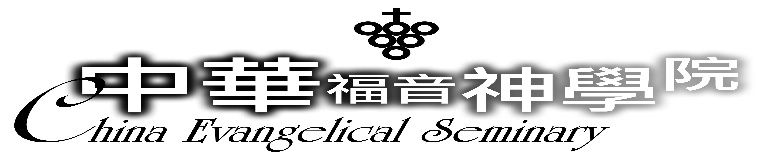 【機密文件】應徵者姓名：                    應徵職稱：______________性別： □ 男   □ 女 填表須知：（一）本資料乃機密文件，請逐項填妥密封。請勿交給應徵者。請親寄「台北市汀州路三段101號 中華福音神學院 人力資源室」啟、或：
親筆簽名後寄電子檔案至hr@ces.org.tw電子郵件信箱。（二）本推薦書乃重要參考資料，請儘早寄本院，以助應徵者。推 薦 人姓  名：                                    	性別：                  單  位：							         	職稱：                   通訊處：														         E-mail：									     手機：                    電  話：(O)				(H)			         傳真：                    與應徵者之關係：					              認識應徵者年數： 	   
                            應 徵 者 實 況                           優 良 可 劣 不詳	具體說明、描述或舉例個人：儀容整齊	□ □ □ □ □								         自我紀律	□ □ □ □ □								         勤勉好學	□ □ □ □ □								         情緒穩定	□ □ □ □ □								         合作程度	□ □ □ □ □								         判斷能力	□ □ □ □ □								         責 任 感	□ □ □ □ □								         對長輩態度	□ □ □ □ □								         家庭：對 父 母	□ □ □ □ □								         對兄弟姐妹	□ □ □ □ □								         對 配 偶	□ □ □ □ □								         對 兒 女	□ □ □ □ □								         社會：對 朋 友	□ □ □ □ □								         對 同 事	□ □ □ □ □								         對 社 區	□ □ □ □ □								         對 政 府	□ □ □ □ □								         優 良 可 劣 不詳	具體說明、描述或舉例教會：靈修生活	□ □ □ □ □								__       帶人歸主	□ □ □ □ □								__       參加聚會	□ □ □ □ □								__       同工配搭	□ □ □ □ □								__       事奉態度  □ □ □ □ □								__       領導能力	□ □ □ □ □								__       行政能力	□ □ □ □ □								__       奉獻心志	□ □ □ □ □								__       犧牲精神	□ □ □ □ □								__       事主熱忱	□ □ □ □ □								__       			    	     		有 無 不詳  若「有」請說明道德：與異性交往有可責之處嗎？	□ □  □   					     處理錢財有不義之處嗎？	□ □  □   					     言談有一口兩舌嗎？		□ □  □   					     舉止有失「節制、自守、端正」嗎？				□ □  □   					     信仰：有異端、偏激或怪異之教義思想嗎？		    		□ □  □   					     其他意見：													                                         建  議                               貴院對該應徵者應作下列處理：□拒絕      □可考慮       □接受       □不能決定                                備  註                       														____			 															____			 															____			 															____			 	推薦人簽署：                       	      日期：主後	年	 月	  日   